第一类	        用于工业、科学、摄影、农业、园艺和林业的化学品；未加工人造合成树脂；未加工塑料物质；肥料；灭火用合成物；淬火和焊接用制剂；保存食品用化学品；鞣料；工业用粘合剂。 [注释]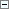 第一类主要包括用于工业、科学和农业的化学制品，包括用于制造属于其他类别的产品的化学制品。 
本类尤其包括： 
——堆肥； 
——非食品防腐盐； 
——某些特定的食品工业用添加剂（查阅按字母顺序排列的商品分类表）。 
本类尤其不包括： 
——未加工的天然树脂（第二类）； 
——医学科学用化学制品（第五类）； 
——杀真菌剂、除莠剂和消灭有害动物制剂（第五类）； 
——文具用或家用粘合剂（第十六类）； 
——食品用防腐盐（第三十类）； 
——褥草（腐殖土的覆盖物）（第三十一类）。【0101】工业气体，单质        （一）氨* 010061， 无水氨010066， 氩010082， 氮010092， 一氧化二氮010093， 氯气010183， 氟010302， 焊接用保护气体010326， 工业用固态气体010328， 干冰（二氧化碳）010333， 氦010344， 氢010359， 氪010372， 氖010401， 氧010413， 氡010457， 氙010551 
        ※液体二氧化硫C010001， 三氧化硫C010002， 液体二氧化碳C010003 

        （二）锑010074， 砷010084， 砹010086， 钡010101， 铋010125， 碳010148， 镥010153， 铈010161， 铯010163， 镝010250， 铒010276， 铕010287， 化学用硫华010299， 工业用石墨010305， 钆010318， 镓010321， 钬010345， 化学用碘010365， 工业用碘010368， 镧010375， 锂010379， 汞010387， 准金属010390， 钕010400， 磷010430， 钾010447， 镨010449， 铼010463， 铷010466， 钐010470， 钪010473， 硒010479， 硅010483， 钠010485， 硫磺010493， 锶010498， 锝010516， 碲010517， 铽010519， 稀土010526， 铊010532， 铥010534， 镱010552， 钇010553，碱金属010560，化学用溴010585 
        ※钙C010004， 工业硅C010005， 结晶硅C010006， 海绵钯C010007注：本类似群各部分之间商品不类似； 
2.氨，无水氨与0102第（二）部分工业用挥发碱（氨水），工业用氨水（挥发性碱）类似，与第九版及以前版本工业用挥发碱（氨），工业用氨（挥发性碱），工业用挥发性碱（氨水）交叉检索。 
3.碱土金属与0601镁类似。【0102】用于工业、科学、农业、园艺、林业的工业化工原料       注：本类似群各部分之间商品不类似；每部分内的商品根据功能、用途确定类似商品。 

       （一）酸*010014，盐酸溶液010058，亚砷酸010085， 硝酸010095， 工业用硼酸010135， 碳酸010150， 盐酸010185， 铬酸010191， 氢氟酸010304， 碘酸010367， 无机酸010396， 过硫酸010425， 磷酸010433， 磺酸010501， 亚硫酸010502， 硫酸010503， 钨酸010541 
       ※蓄电池硫酸C010008， 氯磺酸C010009， 铬酸酐C010010， 钼酸C010011 
       注：本部分为无机酸。 

       （二）碱010037， 苛性碱010038， 氢氧化铝010048，碱（化学制剂）010106， 工业用苛性碱010489， 工业用苛性钠010490， 工业用挥发碱（氨水）010558， 工业用氨水（挥发性碱）010558 
       ※氢氧化钾C010012， 碳酸氢钠C010013， 氢氧化锶C010014， 氢氧化镁C010015， 氢氧化铈C010016， 氢氧化锂C010017， 氢氧化镨C010018 
       注：1.本部分为无机碱； 
              2.工业用挥发碱（氨水），工业用氨水（挥发性碱）与0101氨，无水氨，0109商品类似。 

       （三）氧化锑010075， 氧化钡010102， 二氧化锰010124， 氧化铬010189， 氧化锂010378， 氧化汞010389， 氧化铅010441， 工业用二氧化钛010536， 氧化锆010556， 工业用氧化钴010599 
       注：1.本部分为金属氧化物； 
              2.工业用二氧化钛与0202二氧化钛（颜料）类似。  

       （四）矾土010046， 铝矾010047， 硅酸铝010049， 氯化铝010050， 碘化铝010051， 明矾010052， 氯化铵010057， 氨盐010060， 氨明矾010063， 硫化锑010076，砷酸铅010083， 苏打灰010100，纯碱010100，钡化合物010104， 二氯化锡010118， 重铬酸钾010119， 重铬酸钠010120， 碱式棓酸铋010126， 硼砂010134， 钾盐镁矾010140， 碳酸盐010146， 碳酸镁010147， 二硫化碳010149， 碳化物010151， 碳化钙010152， 稀土金属盐010162， 碳酸钙010172， 氯化钙010173， 氯酸盐010182， 盐酸盐010184， 铬酸盐010187， 铬矾010188，铬盐010190， 蓝矾010225，硫酸铜（蓝矾）010225， 氰化物010228， 氰亚铁酸盐010229， 工业用白云石010248， 铁盐010290， 莹石化合物010303， 岩盐010331， 水合物010356， 次氯酸苏打010360， 连二亚硫酸盐010361， 碘盐010366， 硅藻土010371，菱镁矿010382， 氯化镁010383， 锰酸盐010384， 汞盐010388， 工业用贵重金属盐010391， 工业用盐010397， 硝酸铀010405， 橄榄石（硅酸盐矿石）010408，氯金酸钠010409，氯化钯010415，过硼酸钠010421， 过碳酸盐010422， 高氯酸盐010423， 过硫酸盐010424， 碳酸钾010446， 碳酸钾水010448， 硝酸钾010469， 盐类（化学制剂）010475， 原盐010476， 正铬盐010477， 硅酸盐010481， 硫化物010486，煅烧苏打010488， 钠盐（化合物）010491， 化学用次硝酸铋010494， 重晶石010495， 尖晶石（氧化物矿石）010496， 滑石（镁铝合金硅酸盐）010506， 钙盐010510，榍石010537， 硫化剂010549， 碳酸钡石010550， 氯化物010554， 硫酸盐010555， 工业用碱性碘化物010559，碱金属盐010561， 铵盐010567， 硝酸银010569， 硝酸盐010572， 硫酸钡010574， 化学用小苏打010578，硅藻土010632，氯化铵溶液010678 
       ※麦饭石C010019，碳化铌C010021， 碳化钨C010022， 合成钡C010023， 工业用硝酸铋C010024， 重碳酸铵C010025， 轻质碳酸钙C010026， 镍盐C010027， 硅酸钾C010028， 硅酸钙C010029， 冰晶粉C010031， 锆酸钴C010032， 碳酸铜C010033， 碳酸锌C010034， 碳酸锂C010035， 钨酸铵C010036， 钨酸钙C010037， 钨酸锌C010038， 氟硅酸钾C010039， 锆氟酸钾C010040， 硫氢化钙C010041， 碳酸锶C010042， 氯化钴C010043， 氯化镉C010044， 硫化铁C010045 
       注：1.本部分为无机盐及其他金属化合物； 
              2.氯化铵，硝酸钾与0109商品类似； 
              3.尖晶石（氧化物矿石）与0104第（四）部分搪瓷着色化学品，玻璃着色化学品类似，与第十版及以前版本搪瓷或玻璃着色化学品交叉检索； 
              4.硫化剂与0104第（十一）部分，0108第（二）部分类。 

       （五）醋酸酐010010， 酐010067， 邻氨基苯甲酸010070， 苯基酸010110， 苯酸010112， 焦木酸010133，木醋010133，儿茶010139， 胆酸010186， 工业用柠檬酸010199， 冰醋酸（稀醋酸）010277， 甲酸010310， 制墨用棓酸010320， 脂肪酸010340， 乳酸010373， 油酸010407，草酸010412， 苦味酸010437， 焦棓酸010453， 水杨酸010468， 癸二酸010474， 硬脂酸010497， 单宁010508， 单宁酸010511， 酒石酸010515，工业用谷氨酸010683 
       ※冰醋酸C010046， 蚁酸C010047， 稀醋酸C010048， 丙酸C010049， 丁酸C010050， 甲基丙烯酸C010051， 琥珀酸C010052， 己二酸C010053， 氯乙酸C010054， 环烷酸C010055， 石油磺酸C010056， 对苯二甲酸C010057， 苯醋酸C010058， 苯二甲酸酐C010059， 顺丁烯二酸酐（即失水草果酸酐）C010060， 二甲酸酐C010070， 没食子酸C010073 
       注：1.本部分为有机酸及酸酐类化合物； 
              2.儿茶，单宁，单宁酸与0114商品类似。 

       （六）醋酸盐（化学品）*010007，草酸氢钾010123， 醋酸钙010171， 化学用酒石酸氢钾010219， 一水草酸氢钾010410， 草酸盐010411， 醋酸铅010440， 非药用酒石010514，工业用藻酸盐010564， 乙酸铝*010565，醋酸铝*010565，工业用酒石酸氢钾010668 
       ※米吐尔C010061， 氯化苄C010062， 蚁酸钠C010063， 醋酸钾C010064， 醋酸锌C010065， 醋酸钴C010066， 醋酸锰C010067， 吐酒石（即酒石酸锑钾）C010068， 酒石酸锑钠C010069， 戊基醋酸盐C010072 
       注：1.本部分为有机盐类化合物； 
              2.非药用酒石与第九版及以前版本0104第（十九）部分非医用酒石乳剂交叉检索； 
              3.工业用藻酸盐与第九版及以前版本0104第（十九）部分非食用藻酸盐（胶化和加压剂）交叉检索。 

       （七）乙炔010012， 四氯化乙炔010013， 苯衍生物010111， 甲基异丙基苯010230， 乙烷010280， 甲烷010394， 萘010399， 四氯化碳010528， 四氯化物010529， 甲苯010538， 工业用甲基苯010576， 甲基苯010577， 工业用樟脑010638 
       ※乙烯C010074， 丁烯C010075， 异丁烯C010076， 异戊二烯C010077， 乙基苯C010078， 苯乙烯C010079， 异丙苯C010080， 苯烷C010081， 轻苯C010083， 氯乙烯C010084， 氯丁二烯C010085， 二氯乙烷C010086， 环氧丙烷C010087， 一氯甲烷C010088， 二氯甲烷C010089， 工业用三氯甲烷C010090， 氯乙烷C010091， 三氯乙烯C010092， 过氯乙烯C010093， 偏氯乙烯C010094， 对二氯苯C010095， 邻二氯苯C010096， 二硝基氯化苯C010097， 对硝基氯化苯C010098， 邻硝基氯化苯C010099， 联苯C010100， 间二氯苯C010101， 环氧乙烷C010120 
       注：1.本部分为烃类及苯衍生物； 
              2.甲苯，工业用甲基苯，甲基苯，轻苯与0401混合二甲苯，二甲苯，苯，粗制苯类似。 

       （八）酒精*010040， 乙醇010041， 戊醇010065， 木醇010131， 工业用甘油010252， 乙二醇010337， 酒精010547  
        ※精甲醇C010102， 异丙醇C010103， 丁醇C010104， 辛醇C010105， 丙二醇C010106， 氯乙醇C010107， 丙烯醇C010108， 异丁醇C010109， 叔丁醇C010110， 己醇C010111， 环己醇C010112， 一缩二乙二醇C010113， 二缩三乙二醇C010114， 季戊四醇C010115， 糖醇C010116， 山梨醇C010117， 单季戊入醇C010118 
        注：本部分为醇类化合物。 

       （九）醚*010281， 乙醚010282， 乙二醇醚010283， 甲醚010284， 硫酸醚010285 
        ※联苯醚C010119，异丙醚C010121 
        注：本部分为醚类化合物。 

       （十）工业用酚010426 
       ※肉桂油C010071， 愈疮木酚C010122， 对硝基苯酚C010123， 对苯二酚C010124， 间苯二酚C010125， 对硝基苯酚钠C010126， 对氨基酚C010127， 间氨基酚C010128， 苯酚C010129， 2－萘酚C010130 
       注：本部分为酚类化合物。 

       （十一）联氨010358， 对称二苯硫脲010533， 生物碱*010562 
       ※苯胺C010082， 一乙基苯胺C010131， 二苯胺C010132， 乙酰苯胺C010133， 苯乙酰胺C010134， 多乙烯多胺C010135， 甲萘胺C010136， 盐酸羟基胺C010137， 双氰胺C010138， 三聚氰胺C010139， 甲酰胺C010140， 一甲胺C010141， 二甲胺C010142， 二乙胺C010143， 乙二胺C010144， 三乙醇胺C010145， 二乙醇胺C010146， 一乙醇胺C010147， 硫脲C010148， 硝酸胍C010149， 硫酸肼C010150， 过氧化二苯甲醇C010151， 乙腈C010152， 三氯三聚氰C010153， 皂素C010154， 四甲基吡啶C010155， 溴化棕榈酸吡啶C010156， 丙烯腈C010157 
       注：本部分为胺类及其衍生物。 

       （十二）丙酮010011， 酮010164 
       ※环己酮C010164， 对硝基苯乙酮C010165， 双乙酮C010166 
       注：本部分为酮类化合物。 

       （十三）醛*010042， 氨醛010062， 巴豆醛010220， 化学用甲醛010311 
       ※苯甲醛C010158， 丁醛C010159， 糠醛C010160， 庚醛C010161， 三聚甲醛C010162， 多聚甲醛C010163， 丙烯醛C010167 
       注：本部分为醛类化合物。 

       （十四）乙酸戊酯010064，酯*010279， 甘油酯010336 
       ※硫酸二甲酯C010168， 乙酰乙酸乙酯C010169， 甲基丙烯酸甲酯C010170， 磷酸三丁酯C010171， 醛酯C010172， 醋乙酯丁酯C010173， 丙烯乙酯C010174， 丁酯C010175， 丙烯酸2-乙基乙酯C010176 
        注：本部分为酯类化合物。 

       （十五）琼脂010029， 动植物白朊（原料）010033， 碘化蛋白010034，麦芽蛋白010035， 蛋白纸010036， 动物蛋白（原料）010069， 磷脂010429， 蛋白质（原料）010452， 卵磷脂（原料）010588， 工业酪蛋白010591，工业用卵磷脂010664，工业用果胶010666，工业用谷蛋白010671 
       注：本部分为蛋白类及其他高分子化合物。 

       （十六）工业用淀粉010055， 纤维素010155， 糖苷010335， 碳水化合物010357， 工业用木薯粉010512， 工业用纤维素酯010590， 纤维素衍生物（化学品）010592， 工业用纤维素醚010593， 工业用葡萄糖010614，工业用乳糖010673，乳糖（原料）010674 
       注：1.本部分为碳水化合物及其衍生物； 
              2.工业用淀粉与0104第（十九）部分工业用面粉，工业用土豆粉类似。 

       （十七）工业淀粉酶010244， 工业用酶制剂010272，工业用酶010273， 化学用酵素010291 
       注：1.本部分为工业用酶； 
              2.工业淀粉酶，工业用酶制剂，工业用酶与0104第（十九）部分催化剂，0106生物化学催化剂类似。 

       （十八）表面活性剂010518 
       注：本部分为表面活性化学剂。 

       （十九）过氧化氢010414， 二氧化氢010414 
       注：本部分为过氧化氢。 

       （二十）蒸馏水010247 
       ※硅胶C010020 
       注：1.本部分为单一商品； 
              2.硅胶与0104第（十七）部分商品类似。【0103】放射性元素及其化学品        锕010018， 镅010054， 原子堆用燃料010087， 锫010115， 锎010142， 镄010159， 核反应堆减速材料010179， 可裂变化学元素010180， 锔010226， 重水010253， 核能用可裂变物质010297， 钫010314， 工业用同位素010369， 镎010402， 钚010442， 钋010443， 钷010450， 镤010451， 科学用放射性元素010456， 科学用镭010458， 钍010535， 铀010542， 氧化铀010543【0104】用于工业、科学的化学品、化学制剂，不属于其他类别的产品用的化学制品       注：本类似群各部分之间商品不类似，但所有商品与工业用化学品类似，与第十版及以及以前版本工业化学品交叉检索。 

       （一）纺织工业用上浆料010077， 纺织品上光化学品010091， 长袜用防抽丝物质010105， 漂白用润湿剂010127， 漂白用浸湿剂010127， 蜡漂白化学品010128， 罩面漆和底漆上浆料010202， 织物用防污化学品010286， 纺织工业用漂洗剂010312， 漂洗剂010313， 五倍子010319， 脂肪漂白化学品010339， 纺织品防水化学品010362， 纺织品浸渍化学品010363， 染色用润湿剂010398， 染色用浸湿剂010398， 纺织工业用漂白土010525， 纺织工业用润湿剂010530， 纺织工业用浸湿剂010530 
       ※染料助剂C010177， 印染用保险粉C010178， 印染用吊白粉C010179， 固色剂C010180， 印染用扩散剂C010181， 印染用溶解盐C010182， 印染用太古油C010183， 印染用渗透剂C010184， 增白剂C010185， 漂毛粉C010186， 防染盐C010187， 印染用净洗剂C010188， 匀染剂C010189， 印染用海藻酸钠C010190， 柔软剂C010191， 防皱剂C010192， 印染用整理剂C010193， 纤维润滑剂C010194 
        注：五倍子与0114商品类似。 

       （二）混凝土用凝结剂010030， 混凝土充气用化学品010116， 除油漆和油外的混凝土防腐剂010117， 除油漆外的水泥防水化学品010195， 除油漆和油外的水泥防腐剂010196，除油漆和油外的石建筑防腐剂010380， 除油漆和油外的砖建筑防腐剂010381， 除油漆和油外的砖瓦防腐剂010540， 除油漆外的砖石建筑防潮化学品010617 

       （三）易燃制剂（发动机燃料用化学添加剂）010001， 发动机燃料化学添加剂010020， 汽车燃料化学添加剂010020， 汽油净化添加剂010021， 喷雾器用气体推进剂01026，内燃机抗爆剂010071， 防冻剂010072， 引擎脱碳用化学品010089， 液压循环用传动液010197， 油分离化学品010233， 燃料节省剂010257， 制动液010315， 刹车液010315， 石油分散剂010351， 油分散剂010352， 油漂白化学品010353， 油净化化学品010354， 油脂分离剂010604，吸油用合成材料010620， 动力转向液010643， 传动液010644， 引擎冷却剂用抗沸剂010645， 运载工具引擎用冷却剂010647， 油类用化学添加剂010654 
       ※填漏剂C010195， 填隙剂C010196， 起动液C010197， 阻燃剂C010199， 润闸液C010200， 硅油乙基C010214 

       （四）除颜料外的制造搪瓷用化学品010107， 膨润土010109， 陶瓷釉010160，  搪瓷遮光剂010262， 玻璃遮光剂010263， 搪瓷着色化学品010265， 瓷土010370， 高岭土010370， 制毛玻璃用化学品010386， 玻璃着色化学品010521，水玻璃（硅酸钠水溶液）010544， 制技术陶瓷用合成物010631，烧结用颗粒状和粉状陶瓷物质010646 
        注：1.陶瓷釉与0205瓷釉（漆），瓷漆，釉料（漆、清漆）类似； 
               2.搪瓷着色化学品，玻璃着色化学品与0102第（四）部分尖晶石（氧化物矿石）类似，与第十版及以前版本尖晶石（化学制剂）交叉检索。 

       （五）蓄电池用防泡沫溶液010006， 电池用防泡沫深液010006，促进金属合金形成用化学制剂010045， 镀银用银盐溶液010081， 镀锌液010098， 电镀液010098， 蓄电池充电用酸性水010251， 电池充电用酸性水010251，原电池盐010261， 电镀制剂010324， 蓄电池硫酸盐清除剂010500， 电池硫酸盐清除剂010500 
        ※电刷镀溶液C010201 

       （六）气体净化剂010275， 过滤材料（化学制剂）010611， 过滤材料（矿物质）010612， 过滤材料（植物质）010613， 用作过滤介质的颗粒状陶瓷材料010621 

       （七）铸造制模用制剂010307， 铸造用砂010467 
        ※铸粉C010202 

       （八）水软化剂010023， 澄清剂010254， 净化剂（澄清剂）010254， 离子交换剂010255， 絮凝剂010587， 水净化用化学品010608， 工业用软化剂010609 

       （九）防水垢剂010073， 清洁烟筒用化学品010174， 生产加工用除脂剂010231， 除水垢剂010240， 生产加工用去污剂010241， 镜头防污剂010377， 工业用肥皂（含金属）010472， 玻璃防污剂010522， 窗玻璃防污用化学品010523， 非家用除垢剂010635，散热器清洗化学品010648 
        ※工业用洗净剂C010211 
        注：防水垢剂，除水垢剂与第九版及以前版本0104第（十九）部分防水锈剂，除水锈剂交叉检索。 

        （十）制清漆用的羯布罗香膏010343， 制漆用化学品010575， 清漆溶剂010606 
        注：清漆溶剂与0205油漆稀释剂，漆稀释剂，松节油（涂料稀释剂），稀料，松香水，天那水，信那水，0302去漆剂类似。 

        （十一）硫化加速剂010005， 橡胶防腐剂010145， 非家用抗静电剂010260， 工业用炭黑010597， 橡胶用化学增强剂010640 
        ※促进剂C010203， 乌洛托平C010204， 抗静电剂C010210， 抗氧剂C010206 
        注：本部分与0102第（四）部分硫化剂，0108第（二）部分类似。 

        （十二）钻探泥浆用化学添加剂010019， 钻探泥浆010136 

        （十三）和研磨剂配用的辅助液010004 

        （十四）液化淀粉制剂（去胶剂）010056， 分离和脱胶用制剂010232，脱胶制剂（分离）010232， 脱胶和分离用制剂010232， 脱胶制剂（溶胶）010234， 胶溶剂010234， 墙纸清除剂010653 
        注：墙纸清除剂与第八版及以前版本0205墙纸清除剂交叉检索。 

        （十五）动物炭010068， 动物碳制剂010165， 骨炭010167， 血炭010168， 兽碳010568 

       （十六）非食品用防腐盐010003，耐酸化学物质010016， 防霉化学制剂010395 
        ※化学防腐剂C010260 
        注：化学防腐剂与0104第（二）部分除油漆和油外的混凝土防腐剂，除油漆和油外的水泥防腐剂，除油漆和油外的石建筑防腐剂，除油漆和油外的砖建筑防腐剂，除油漆和油外的砖瓦防腐剂类似，与第九版及以前版本0206防腐剂交叉检索。 

       （十七）活性碳010025，过滤用碳010166，吸气剂（化学活性物质）010332，工业用脱色剂010580 
        注：本部分与0102第（二十）部分硅胶类似。 

       （十八）工业用亮色化学品010570， 制颜料用化学品010679 

       （十九）未加工醋酸纤维素010008， 化学冷凝制剂010015， 钢材精加工制剂010017， 铝土矿010108， 防冷凝化学品010138， 催化剂010154， 节煤剂010169， 工业用化学品010176， 火棉胶*010206， 金属着色用盐010207， 医药制剂保存剂010210， 腐蚀剂010214，脱模制剂010237，去光材料010238，工业脱水制剂010239， 唱片修复制剂010246，金属硬化剂010249， 闪光灯用制剂010256， 乳化剂010268， 工业用面粉010289， 加工螺纹用合成剂010295， 石灰石硬化物010301，工业用灯黑010316， 工业用红树皮010385， 毒气中和剂010403， 工业用土豆粉010444， 工业用白雀树皮010454， 制冷剂010459， 工业用谷物加工的副产品010460， 工业或农业用炭黑010499， 工业用蒸煮激发剂010557， 木醇蒸馏剂010582， 化学用杂酚油010602， 制唱片用合成物010603，金属腐蚀剂010633， 工业用海水010636， 纸用化学增强剂010639， 工业用磁性液010642， 车身填充物010649 
        ※防水浆消泡剂C010205， 荧光粉C010207， 油墨抗凝剂C010208， 固香剂C010209， 探伤气雾剂C010212， 松醇油C010213 
        注：1.本部分根据商品的功能、用途确定类似商品； 
               2.未加工醋酸纤维素与0108第（一）部分类似； 
               3.催化剂与0102第（十七）部分工业淀粉酶，工业用酶制剂，工业用酶，0106生物化学催化剂类似； 
               4.工业用化学品，工业化学品与0104所有商品类似； 
               5.工业用面粉，工业用土豆粉与0102第（十六）部分工业用淀粉类似； 
               6.制唱片用合成物与第九版及以前版本0107制唱片用混合剂交叉检索。 

        （二十）镶玻璃用油灰010651， 油石灰（油灰）010655 
        注：本部分与0205商品类似。【0105】用于农业、园艺、林业的化学品、化学制剂        除杀真菌剂、除草剂、杀虫剂、杀寄生虫剂外的农业化学品010031， 花用保鲜剂010209， 脱叶剂010236， 杀虫剂用化学添加剂010308， 杀真菌剂用化学添加剂010309， 除杀真菌剂、除草剂、杀虫剂、杀寄生虫剂外的园艺化学品010347， 预防小麦枯萎病（黑穗病）的化学制剂010404， 预防小麦黑穗病的化学制剂010404， 保存种籽物质010480， 除杀真菌剂、除草剂、杀虫剂、杀寄生虫剂外的林业用化学品010505， 预防藤蔓病化学品010546， 植物保护用蒽油010586， 植物用微量元素制剂010637 
        ※防微生物剂C010215， 赤霉素C010216， 增润剂C010219 
        树洞填充物（林业）010080， 树木嫁接用蜡010198，加工烟草用加味料010471 
        ※烟草用防霉剂C010217， 消辣剂C010218注：第一、二自然段与0505第一、二自然段类似； 
2.第一、二自然段与0109植物生长调节剂，0113水果催熟用激素类似，与第九版及以前版本0113水果催熟激素交叉检索； 
3.植物用微量元素制剂与0109商品类似。【0106】化学试剂        生物化学催化剂010122， 科学用化学制剂（非医用、非兽医用）010177， 非医用、非兽医用化学试剂010178，实验室分析用化学品（非医用、非兽医用）010181， 实验室分析用化学物质（非医用、非兽医用）010181， 低温实验制剂010221， 非医用、非兽医用诊断制剂010243， 试纸（非医用、非兽医用）010259， 化学试纸010278， 硝酸盐纸010416， 石蕊试纸010419， 非医用、非兽医用生物制剂010579， 非医用、非兽医用细菌制剂010594， 非医用、非兽医用细菌学研究制剂010595， 非医用、非兽医用微生物培养物010596 ，非医用、非兽医用电泳凝胶010650，农业生产用种子基因010656，非医用、非兽医用干细胞010657，非医用、非兽医用生物组织培养物010658，非医用、非兽医用微生物制剂010680注：生物化学催化剂与0102第（十七）部分工业淀粉酶，工业用酶制剂，工业用酶，0104第（十九）部分催化剂类似。【0107】摄影用化学用品及材料       摄影用还原剂010027， 自动着色纸（摄影用）010090， 定影液（摄影用）010097， 调色定影液（摄影用）010099， 氧化钡纸010103， 摄影用化学制剂010211， 照相感光布010212， 感光板010213， 晒蓝图用溶液010227， 重氮纸010245， 摄影感光乳剂010267，  感光照相板010269， 铁板照相板（摄影用）010292， 定影溶液（摄影用）010298， 相纸010322， 摄影用明胶010329， 胶印感光用板010406， 光度测定纸010417， 感光纸010418， 摄影用果胶010420， 蓝图纸010432， 蓝图布010434， 摄影用显影剂010435， 摄影用感光剂010436， 未曝光的X光感光胶片010464，调色盐（摄影用）010548， 未曝光的感光胶片010581， 未曝光的感光电影胶片010598 
       ※光谱感光板C010220， 传真纸C010221， 晒图纸C010222， 热敏纸C010223注：未曝光的X光感光胶片，未曝光的感光胶片，未曝光的感光电影胶片与0923商品类似； 
2.传真纸，热敏纸与1602复印纸（文具），电传用纸类似。【0108】未加工的人造合成树脂，未加工塑料物质（不包括未加工的天然树脂）       （一）未加工的环氧树脂010274， 未加工塑料010438， 未加工合成树脂010455， 未加工丙烯酸树脂010461， 未加工人造树脂010462， 硅酮010484， 硅氧烷010484，过滤材料（未加工塑料）010610  
       ※聚丙烯C010224， 赛璐珞C010225， 酚醛树脂C010226， 脲醛树脂C010227， 合成树脂塑料C010228， 酪素树脂C010229， 聚氯乙烯树脂C010230， 玛脂C010231， 电木粉C010232， 胶木粉C010233， 硅塑料C010235， 模塑料C010236， 塑膏C010237， 磷酸三甲酚酯C010238， 有机硅树脂C010239， 离子交换树脂C010240， 尼龙66盐C010243 

       （二）增塑剂010143， 塑料分散剂010605注：本类似群各部分之间商品不类似； 
2.第（一）部分与0104第（十九）部分未加工醋酸纤维素类似； 
3.第（二）部分与0102第（四）部分硫化剂，0104第（十一）部分类似。【0109】肥料       海藻（肥料）010043， 土壤调节制剂010053， 氮肥010094， 氰氨化钙（肥料）010141， 肥料010271， 农业用肥010271， 肥料制剂010293，鸟粪010342， 腐殖土010355，磷酸盐（肥料）010427， 矿碴（肥料）010428， 过磷酸盐（肥料）010431， 园艺用罐装泥炭010445，盐类（肥料）010478， 种植土010524， 壤土010527， 泥炭（肥料）010539， 无土生长培养基（农业）010589， 混合肥料010622， 植物生长调节剂010634， 腐殖质表层肥010641，溶液培养的植物用多孔粘土010652，鱼粉肥料010659， 盆栽土010681 
       ※化学肥料C010244， 植物肥料C010245， 动物肥料C010246注：本类似群与0105植物用微量元素制剂类似； 
2.本类似群与0102第（二）部分工业用挥发碱（氨水），工业用氨水（挥发性碱）类似，与第九版及以前版本0102第（二）部分工业用挥发碱（氨），工业用氨（挥发性碱），工业用挥发性碱（氨水）交叉检索； 
3.本类似群与0102第（四）部分氯化铵，硝酸钾类似，与第九版及以前版本卤砂、氯化铵及硝酸钠交叉检索； 
4.本类似群与第六版及以前版本3103腐殖质高效肥交叉检索； 
5.植物生长调节剂与0105第一、二自然段，0113水果催熟用激素，0505第一、二自然段类似，与第九版及以前版本0113水果催熟激素交叉检索。【0110】灭火用合成物        灭火合成物010288， 防火制剂010294 
        ※消防泡沫液C010247， 灭火药粉C010248【0111】淬火用化学制剂        金属退火剂010393， 金属回火剂010682 
        ※淬火剂C010249， 淬火油C010250【0112】焊接用化学制剂       铜焊制剂010137， 焊接用化学品010487， 铜焊助剂010583， 助焊剂010584【0113】食品用化学品（不包括食品用防腐盐）       醋化用细菌制剂010009， 食物防腐用化学品010044， 酿葡萄酒用杀菌剂（制葡萄酒用化学制剂）010096， 苯甲酸酰亚胺010113， 糖精010114， 啤酒澄清剂和防腐剂010121，（未发酵）葡萄汁澄清剂010200， 葡萄酒澄清剂010205， 饮料工业用的过滤制剂010296， 熏肉用化学制剂010317， 水果催熟用激素010346，保存食物用油010348，化学用牛奶发酵剂010374， 工业用嫩肉剂010545， 防止蔬菜发芽剂010571， 人造增甜剂（化学制剂）010607， 啤酒防腐剂010619，食品工业用酶制剂010660，食品工业用酶010661，食品工业用葡萄糖010662，食品工业用卵磷脂010663，食品工业用果胶010665，食品工业用酒石酸氢钾010667，食品工业用藻酸盐010669，食品工业用谷蛋白010670，食品工业用乳糖010672，食品工业用牛奶发酵剂010675，工业用牛奶发酵剂010676，食品工业用酪蛋白010677注：水果催熟用激素与0105第一、二自然段，0109植物生长调节剂，0505第一、二自然段类似； 
2.人造增甜剂（化学制剂）与3003天然增甜剂类似。【0114】鞣料及皮革用化学品       鞣料木010130，皮革翻新用化学品010175，使皮革软化的脱灰碱液010208， 除油外的皮革处理剂010208， 皮革鞣剂010215， 生皮鞣剂010216， 皮革表面处理用化学制品010223，  皮革浸渍化学品010224， 上浆剂010270， 鞣酸010323， 黑儿茶010325， 制革用油010349， 鞣革用油010350， 皮革防水化学品010364， 鞣革用漆叶010504， 鞣料（鞣革剂）010507， 鞣革物010509，皮革整理用油010601注：本类似群与0102第（五）部分儿茶，单宁，单宁酸，0104第（一）部分五倍子类似，与第九版及以前版本0104第（一）部分苦味五倍子交叉检索； 
2.上浆剂与第十版及以前版本0104 第（一）部分上浆料（化学制剂）交叉检索； 
3.制革用油，鞣革用油，皮革整理用油与0401皮革用油脂类似，与第九版及以前版本制革用脂交叉检索。【0115】工业用粘合剂和胶（不包括纸用粘合剂）       工业用粘合剂010002， 外科绷带用粘合制剂010022， 工业用黄蓍胶010024， 粘贴海报用粘合剂010028，  补轮胎内胎用合成物010032， 工业用阿拉伯树胶010078， 树木嫁接用粘性制剂010079， 粘胶液010157， 冶金粘合剂010158， 鞋用粘合剂010170， 皮革粘合剂010192， 充气轮胎粘合剂010193， 轮胎粘合剂010193， 轮胎胶粘剂010193， 修补破碎物品的粘合剂010194， 裱墙纸用粘合剂010203， 墙纸用粘合剂010203， 皮革胶010222， 上浆糊精010242， 铸造用粘合物质010306， 工业用明胶010330， 粘鸟胶010334， 树木嫁接用胶粘剂010341，增塑溶胶010439， 补轮胎用合成物010465， 非文具、非家用淀粉浆糊010566， 墙砖粘合剂010573， 工业用胶010600， 非文具、非家用谷朊胶010615， 非文具、非家用胶水010616， 非文具、非家用、非食用鱼胶010618 
       ※聚氨酯C010251， 氯丁胶C010252， 聚醋酸乙烯乳液C010253， 固化剂C010254注：本类似群与1701液态橡胶，橡胶水类似，与第九版及以前版本1701液体橡胶交叉检索； 
2.本类似群与1702补漏用化学合成物类似，与第九版及以前版本1702补裂缝用化学化合物交叉检索。【0116】纸浆        木浆010132， 纸浆010156 
        ※纤维素浆C010255【0117】能源注：本类似群第九版时移入0407